МБУ ДО «Центр дополнительного образования»МБДОУ «Детский сад № 48 «Совушка»ПРЕЗЕНТАЦИЯ ОПЫТА РАБОТЫ«ОБНОВЛЕНИЕ СОДЕРЖАНИЯ ДОШКОЛЬНОГО ОБРАЗОВАНИЯ: РЕАЛИЗАЦИЯ УМК «МИР ОТКРЫТИЙ». ПРОБЛЕМЫ И ПЕРСПЕКТИВЫ»ПРОГРАММА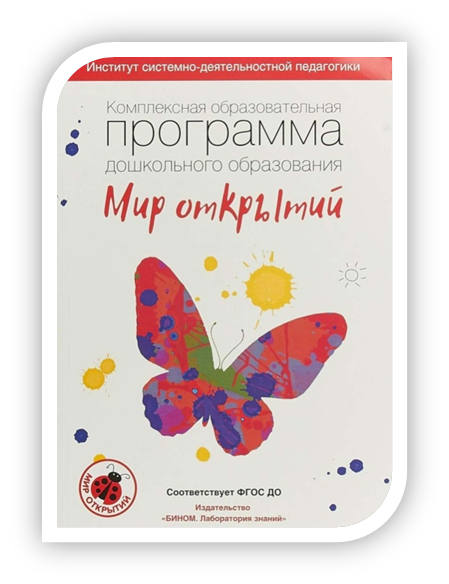 Смоленск28 октября 2021 годаПРЕЗЕНТАЦИЯ ОПЫТА РАБОТЫ«ОБНОВЛЕНИЕ СОДЕРЖАНИЯ ДОШКОЛЬНОГО ОБРАЗОВАНИЯ: РЕАЛИЗАЦИЯ УМК «МИР ОТКРЫТИЙ». ПРОБЛЕМЫ И ПЕРСПЕКТИВЫ»Цель: обобщение и диссеминация передового педагогического опыта по реализации комплексной образовательной программы дошкольного образования «Мир открытий»Проблемное поле:- взаимодействие участников образовательного процесса в вопросах реализации программ нового поколения;- новая концепция, реализующая системно-деятельностный подход в современном образовании на основе общей теории деятельности;- проблемы и перспективы реализации УМК «Мир открытий»Участники: педагоги дошкольных образовательных организаций города СмоленскаМесто и время проведения: 28 октября 2021 года в 13.00  электронная площадка муниципального бюджетного дошкольного образовательного учреждения «Детский сад № 48 «Совушка» города СмоленскаМодераторы:Кухарская Марина Константиновна, старший воспитатель,  МБДОУ «Детский сад № 48 «Совушка»Фролова Ольга Валерьевна, методист методического отдела МБУДО «Центр дополнительного образования»Форма проведения: заочная, презентации опыта работы,обсуждение по проблемным вопросамПРОГРАММАМатериалы размещены на сайте МБДОУ «Детский сад № 48«Совушка»http://mdou48-smol.ru/ в разделе «Педагогам» -«Виртуальный методический кабинет» 28.10.2021г.ссылка на материалы размещена на сайте методического отдела МБУ ДО «ЦДО» htt//smolmetod2017.admin-smolensk.ru № п/пВремяТема опытаФИО должностьФормат 113.00«ФГОС ДО. Позитивные изменения и трудности реализации» «Мир открытий»Кухарская Марина Константиновна – старший воспитатель МБДОУ «Детский сад № 48 «Совушка»Презентация опыта работы https://cloud.mail.ru/public/QX24/RWzx5A9Wm 213.00 «Курс математического развития дошкольников «Игралочка. Ключевые особенности курса «Игралочка»Семина Жанна Владимировна, воспитатель МБДОУ «Детский сад № 48 «Совушка»Презентация опыта работы https://cloud.mail.ru/public/3dV5/bKRjA7A5H 313.00«Образовательная технология «Ситуация».  «Возможные затруднения педагогов в реализации технологии «Ситуация»  и пути их преодоления»Карасик Альвина Андреевна, воспитатель МБДОУ «Детский сад № 48 «Совушка»Презентация опыта работы, консультация для педагогов https://cloud.mail.ru/public/2zVc/DCjnFwpXs 413.00«Логическая основа образовательной ситуации «открытия» нового знания в технологии «Ситуация». Рекомендации по разработке сценариев занятия «открытия» нового знания в технологии «Ситуация» Дорогинина Елена Дмитриевна, воспитатель МБДОУ «Детский сад № 48 «Совушка»Презентация опыта работы, консультация для педагогов https://cloud.mail.ru/public/oPFa/nYMgEcasC 513.00«Использование парциальной программы И.А. Лыковой «Цветные ладошки» и нетрадиционных техник рисования в изобразительной деятельности в рамках реализации комплексной программы «Мир открытий» Репянская Елена Адриановна, педагог доп.образ.   МБДОУ «Детский сад № 48 «Совушка»Презентация опыта работы https://cloud.mail.ru/public/8vbJ/nD6FLFJpP 613.00Сообщение из опыта работы «Работа инструктора по физической культуре по парциальной программе физического развития детей  3-7 лет «Малыши крепыши» Бережнова О.В., Бойко В.В. в рамках реализации комплексной программы «Мир открытий» Сергеенкова Светлана Георгиевна, инструктор физической культуры МБДОУ «Детский сад № 48 «Совушка»Презентация опыта работы https://cloud.mail.ru/public/xb1Y/x18mGZPVb 7«Развитие певческих способностей детей дошкольного возраста на основе парциальной программы «Тутти» ред. Т. Э. Тютюнникова, А. И. Бурениной, в рамках реализации комплексной программы «Мир открытий» Новосельцева Татьяна Алексеевна, музыкальный руководитель МБДОУ «Детский сад № 48 «Совушка»Презентация опыта работы https://cloud.mail.ru/public/fgij/vmm7wzbNx 